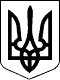 БЕРЕГІВСЬКА РАЙОННА ДЕРЖАВНА АДМІНІСТРАЦІЯЗАКАРПАТСЬКОЇ ОБЛАСТІР О З П О Р Я Д Ж Е Н Н Я__02.11.2020__                              Берегове                           №______300____Про надання дозволу на вчинення правочину – договорударування житлового будинку, право користуванняяким має малолітня дитинаВідповідно до статей 6 і 39 Закону України „Про місцеві державні адміністрації”,  статті 18  Закону України „Про  охорону дитинства”, статті 12 Закону України „Про основи соціального захисту бездомних громадян і безпритульних дітей”, Порядку провадження органами опіки та піклування діяльності, пов’язаної із захистом прав дитини, затвердженого постановою Кабінету Міністрів України від 24 вересня 2008 р. № 866 „Питання діяльності органів опіки та піклування, пов’язаної із захистом прав дитини” та рішення Комісії з питань захисту прав дитини Берегівської райдержадміністрації від 29 жовтня 2020 року (протокол № 12) :1.Надати громадянці _______, мешканці села ____, вул.______ Берегівського району, дозвіл на вчинення нею правочину – договору дарування житлового будинку, який знаходиться в селі _____, вул._______ Берегівського району, своєму онуку ________, _____ року народження, право користування яким має малолітня ________, ______ року народження.2.Контроль за виконанням цього розпорядження покласти на заступника голови державної адміністрації Бімбу Ф.Ф.В.о.голови, перший заступник голови державної адміністрації                                                    Віталій МАТІЙ